POSITION DESCRIPTION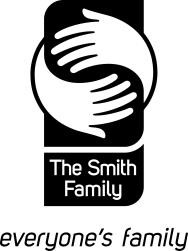 Every Team Member at The Smith Family: Is expected to uphold The Smith Family Values and Culture;  Understands and complies with the Child Protection Framework;  Takes reasonable care for the health and safety of themselves and others; Understands and complies with the Workplace, Health and Safety Systems; Reports hazards and incidents and participates in risk management as required. General InformationGeneral InformationPosition Title:Let’s Count FacilitatorFunction & Team/Program:Policy & ProgramsLocation(s):Various communitiesManager’s Position Title:Programs Facilitator ManagerDate Prepared:10/12/2020Prepared By:   Susan ThompsonApproved By:Ellie Francis-BrophyPurpose of this Position (In one sentence - why does the role exist?)Deliver The Smith Family’s Let’s Count program to early year’s educators, early year’s professionals and parents of young children at dates and times approved by the national and/or regional program teams.Possible scope to deliver ‘Let’s Count at Work’ sessions to employees across a range of corporate partners.ScopeUndertake Let’s Count training and induction in preparation for community/corporate deliveryResponsible for delivering Let’s Count sessions in a constructive, informative manner conducive to encouraging learningAdhere to the number of sessions per course that must be delivered according to policyAdhere to the number of courses that must be delivered, which will be negotiated annuallyAdhere to the program quality benchmarks outlined in program policyWork with local staff to ensure efficient and effective delivery of sessions, including set-up of room, catering if required etc.Develop opportunities to build local capacity to embed Let’s Count learnings within early childhood centres and within the homeDirect Reports to this PositionIndirect ReportsBy Position TitleTotal NumberNilNilFinancial Dimensions controlled by this Position (Include key financial metrics such as revenue growth, income & expense budget, etc)Financial Dimensions controlled by this Position (Include key financial metrics such as revenue growth, income & expense budget, etc)Direct controlIndirect controle.g. Revenue, Operating expenditure, Capital expenditure, etcn/aOther Dimensions of this PositionOther Dimensions of this Positione.g. Number of programs, site responsibility, geographic spread of teamWorking with multiple stakeholders to ensure effective delivery of Let’s Count program.e.g. Number of programs, site responsibility, geographic spread of teamWorking with multiple stakeholders to ensure effective delivery of Let’s Count program.Setting Priorities (how is work prioritised)Setting Priorities (how is work prioritised)How often does employee prioritise their own work?Eg. Daily, weekly, monthly, annually, otherCommitment to delivering Let’s Count sessions withinagreed timeframes – per programKey Relationships (Who does the role interact with? List the titles of individuals, departments and organisations frequently interacts with)Key Relationships (Who does the role interact with? List the titles of individuals, departments and organisations frequently interacts with)InternalProgram Manager, Early YearsProgram Coordinators, Early YearsPrograms Facilitator ManagerProgram Analyst, ImplementationPolicy ManagerLet’s Count Program SpecialistLet’s Count Business Development ManagerLfL team who will ensure the local resources of the PC Learning for Life team are made available in support of program implementationExternalEarly childhood centre directors and/or school principalsEarly childhood educatorsCorporate partner Learning and Development and/or Human Resource departmentsCorporate partner employeesKey Responsibilities / Accountabilities (List the major areas from largest % of job to smallest)Key Responsibilities / Accountabilities (List the major areas from largest % of job to smallest)Major Area: Let’s Count training delivery% of Job: 80%To provide feedback and recommendations on Let’s Count to support continuous improvementTo provide feedback and recommendations on Let’s Count to support continuous improvementProvide high quality Let’s Count training to a range of participants to increase their knowledge, skills andconfidence in supportingProvide high quality Let’s Count training to a range of participants to increase their knowledge, skills andconfidence in supportingTo liaise with regional Smith Family and external staff regarding training logisticsTo liaise with regional Smith Family and external staff regarding training logisticsTo distribute and collate program feedback forms and evaluation materials as requiredTo distribute and collate program feedback forms and evaluation materials as requiredTo contribute to the ongoing development of training content and deliveryTo contribute to the ongoing development of training content and deliveryTo be an ambassador for The Smith Family and an advocate for our mission and valuesTo be an ambassador for The Smith Family and an advocate for our mission and valuesMinor Area: Compliance% of Job: 20%Maintain a safe workplace by ensuring adherence to Work, Health and Safety policies and procedures andrelevant legislation.Maintain a safe workplace by ensuring adherence to Work, Health and Safety policies and procedures andrelevant legislation.Ensure compliance with all relevant organisational policies and procedures.Ensure compliance with all relevant organisational policies and procedures.Key Challenges in Achieving Goal(s): (What are the key challenges faced by this role in meeting goals/objectives)Working independently but in an integrated manner with program partners and The Smith Family stakeholdersFacilitating to a diverse group of participantsNeed for interstate travel to deliver face to face Let’s Count trainingDelivery of Session plan and related activities in a manner that meets the needs of participants On the day time management and problem solvingQualifications, Experience and Competencies: (What background, knowledge, experience or competencies are required to perform the role at the expected level?)Qualifications, Experience and Competencies: (What background, knowledge, experience or competencies are required to perform the role at the expected level?)Qualifications, Experience and Competencies: (What background, knowledge, experience or competencies are required to perform the role at the expected level?)Education / Qualifications / Memberships:EssentialDesirableEducation / Qualifications / Memberships:Tertiary qualified (early years/education/social policy or related disciplines)Current driver’s license and access to a vehicle. Willing to undergo a Working with Children check and National Police CheckTertiary qualification in MathematicsTAE Cert IV Training and AssessmentExperience:EssentialDesirableExperience:Demonstrated experience delivering professional training to adultsProven experience in the early years sectorExperience of delivering training across multiple sectors i.e. corporate, public, not-for-profitExperience of engaging parents in their child’s education and developmentKnowledge:Solid comprehension of early childhood development theory/best practiceCompetent in mathematics and its application to early years developmentKnowledge of The Smith Family workUnderstanding/familiarity of the Early Years FrameworkCompetencies:EssentialDesirableCompetencies:Confidence in facilitating group training and to manage complex group dynamicsEnthusiastic and engaging presentation styleExcellent relationship building, interpersonal and networking skillsKnowledge of Microsoft Office and PowerPointEvent management including effective public speaking skillsProblem solving skills and ability to think on feet and work independentlyExcellent communication skills with the ability to build professional relationships with key internal and external contactsWillingness to seek and apply feedback to improveWell-developed organisation and administrative skills and ability to manage time effectivelyBasic skills in Microsoft programs (incl. Powerpoint)Willingness to travel up to one hour each way to deliver the program sessionsUnderstanding of program delivery challenges within community environmentKnowledge of challenges and needs related to Early Years ..??